Hello, Here is Counseling ABQ Logo.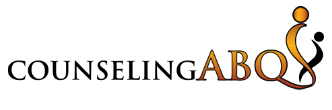 Please contact me if you have any questions at Rocio@counselingabq.com or (505) 209-2442. Rocio ArguelloTherapist